Програма  тренировок для новичков -  девушки    http://www.tvoytrener.com/metodiki_obhcie/novichki_devyhcki2.php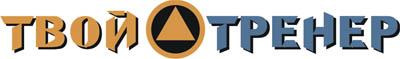 ИНДИВИДУАЛЬНЫЙ КОМПЛЕКС УПРАЖНЕНИЙЗаказать индивидуальный комплекс упражнений от Тимко Ильи (автора этого тенировочного плана и всех планов на сайте) вы можете здесь:http://www.tvoytrener.com/sotrydnichestvo/kompleks_upragnenii.phpЭтот план есть в нашем приложении «ТВОЙ ТРЕНЕР»НАШИ  БЕСПЛАТНЫЕ  КНИГИОБРАЩЕНИЕ  СОЗДАТЕЛЯ САЙТАЕсли вам понравился план тренировок - поддержите проект.
Команда нашего сайта делает всё возможное, чтобы вся информация на нём была абсолютно бесплатной для вас. И я надеюсь, что так будет и дальше. Но денег, что приносит проект, недостаточно для  его полноценного развития.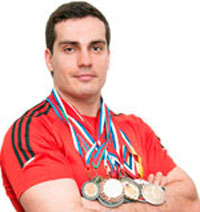 Реквизиты для перевода денег вы можете посмотреть здесь: http://www.tvoytrener.com/sotrydnichestvo/poblagodarit.php (С уважением, создатель и автор сайта Илья Тимко.)ТРЕНИРОВКА  11 НЕДЕЛЯ2 НЕДЕЛЯ3 НЕДЕЛЯ4 НЕДЕЛЯ5 НЕДЕЛЯ6 НЕДЕЛЯ7 НЕДЕЛЯРазминка 5–10 минутСкручивания на наклонной скамье(3х10-15)Жим ногами в тренажере(3-4х10-15)Тяга горизонтального блока(3х10-15)Выпады с гантелями(3х10-15)Сгибание ног в тренажере(3х10-15)Жим в «грудном» тренажере(3-4х10-15)Французский жим с гантелей стоя(3х10-15)Пуловер с гантелей лёжа(3х10-15)Протяжка со штангой стоя(3х10-15)Гиперэкстензия(3х10-15)Заминка 2-5 минутТРЕНИРОВКА  2Разминка 5–10 минутПодъем ног в упоре(3х10-15)Приседания с диском/штангой за головой  (3-4х10-15)Тяга за голову с верхнего блока(3х10-15)Сведение ног в тренажере(3х10-15)Разведение ног в тренажере(3х10-15)Жим гантелей сидя(3-4х10-15)Разгибание ног в тренажере(3х10-15)Сведение рук в тренажере(3х10-15)Сгибание рук со штангой стоя(3х10-15)Скручивания лежа на полу(3х10-15)Заминка 2-5 минут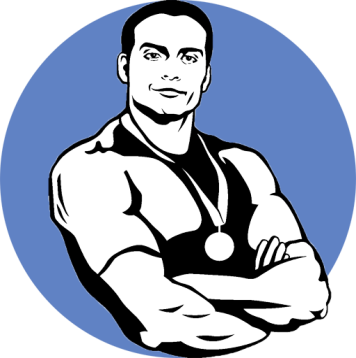 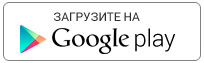 https://play.google.com/store/apps/details?id=com.tvoytrener.timkoilia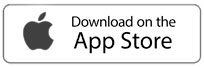 https://itunes.apple.com/ru/app/%D1%82%D0%B2%D0%BE%D0%B9-%D1%82%D1%80%D0%B5%D0%BD%D0%B5%D1%80/id1299904851?mt=8 Версия для компаhttps://yadi.sk/d/MEPa9xnB3R98By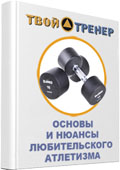 http://tvoytrener.com/kniga_tvoytrener.php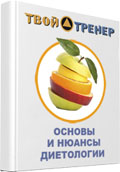 http://tvoytrener.com/kniga_tvoytrener2.phphttp://tvoytrener.com/kniga_tvoytrener3.php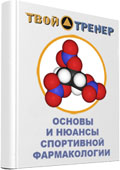 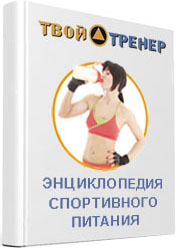 http://tvoytrener.com/kniga_tvoytrener5.php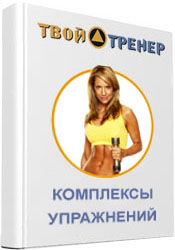 http://tvoytrener.com/kniga_tvoytrener6.phphttp://tvoytrener.com/kniga_tvoytrener4.php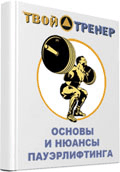 